                                                                                                                  Утверждаю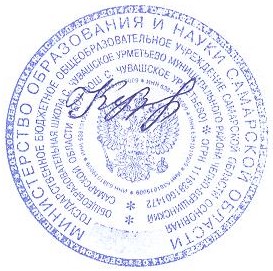                                                                                     И.о.директора школы                                                                          _______ _  Р.А.Кузьмичёва                                                                           Приказ №39/2  от 18.08.2020гРасписание  уроков для  учащихся  ГБОУ ООШ с.Чувашское Урметьево1-8 классов( 3 класс-комплекта - 13 учеников)УрокНачало урокаКонец урокаПеремена1 урок8.309.1010 мин.2 урок9.2010.0010 мин.3 урок10.1010.50  20 мин.Завтрак 1-4 классы (8учеников)4 урок11.1011.5020 мин. Завтрак  5-8 классы(5 учеников)5 урок12.1012.5010 мин.6 урок13.0013.4010 мин.7 урок13.5014.3010 мин. 8 урок14.4015.20